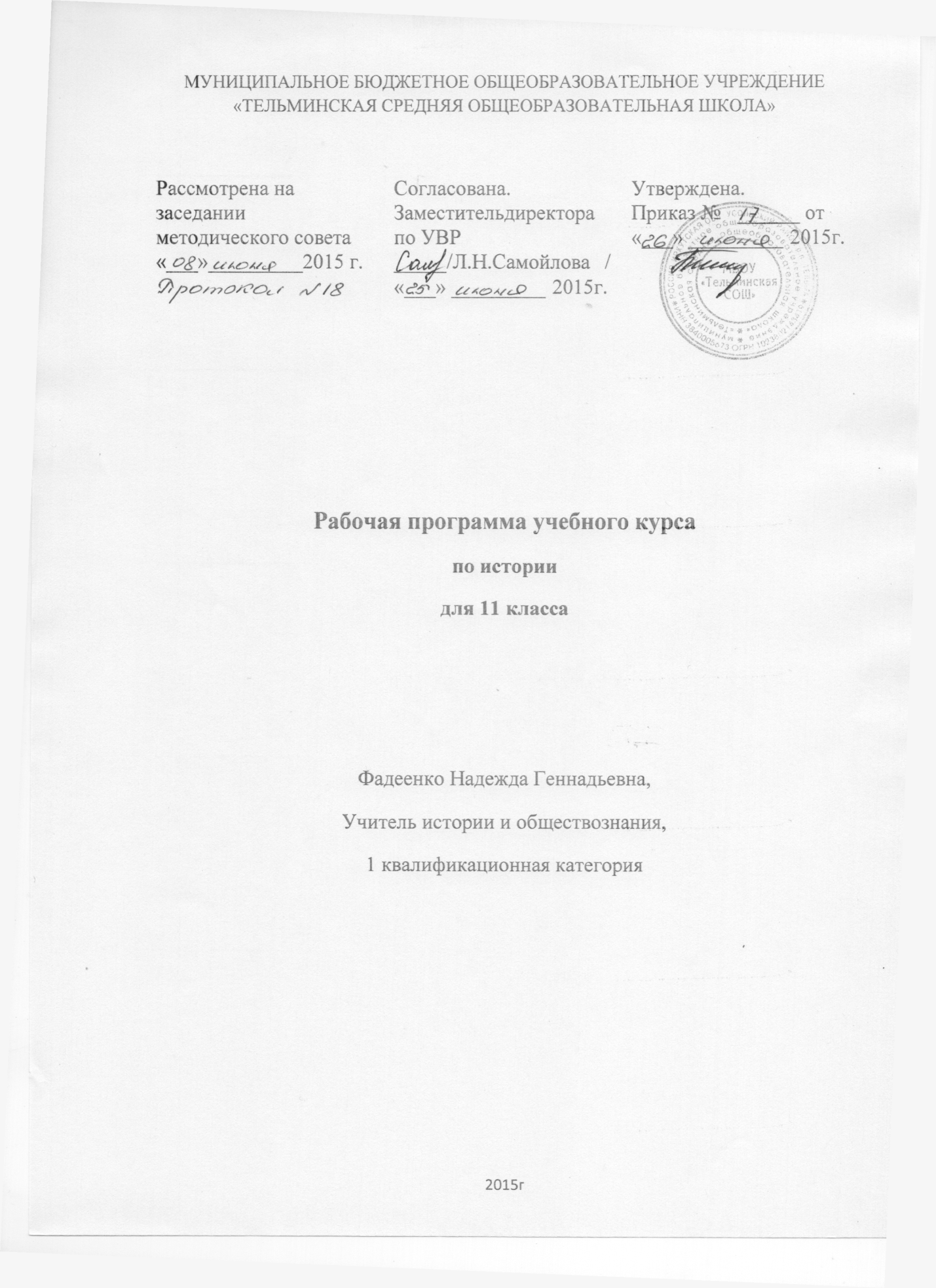 Пояснительная запискаЦели курса:Систематизация и закрепление имевшихся ранее и полученных в ходе изучения данного курса исторических знаний учащихся;обобщение знаний на теоретическом уровне, создающем цельноосмысленную картину истории человечества, включая представления о периодизации, цивилизациях, прогрессе, доминирующих тенденциях общеисторического развития в разные эпохи;представление мирового исторического процесса в его единстве и многообразии;формирование у учащихся исторического мышления, понимания  причинно-следственных  связей, умения оперировать основными научными понятиями;осознание учащимися места России и истории человечества и в современном мировом сообществе, ее цивилизационных характеристик, взаимосвязи истории страны с мировой историей, вклада России в мировую культуру;воспитание у учащихся гуманистического видения мира, неприятия всех проявлений дискриминации   (расовой, конфессиональной, социально-групповой), уважения к другим, далеким по времени и современным культурам;формирование у учащихся гражданских идеалов и патриотических чувств, активной позиции — неприятия нарушений прав человека, нигилистического отношения к истории и культуре своей Родины, националистического извращения прошлого русского народа и других народов страны;воспитание учащихся в духе признания неизбежности плюрализма взглядов, социального компромисса и толерантности, предотвращения социальных конфликтов путем поиска их мирного разрешения.Задачи обучения:Приобретение знаний о важнейших событиях и процессах отечественной и всемирной истории в их взаимосвязи и хронологической преемственности;Овладение способами деятельностей, элементарными методами исторического познания, умениями работы с различными источниками исторической информации, применение знаний и представлений об исторически сложившихся системах социальных норм и ценностей для жизни в поликультурном, полиэтническом и многоконфессиональном обществе, участия в многокультурном взаимодействии, толерантного отношения к представителям других стран и народов;Освоение компетенций в сфере отношений между людьми различных национальностей и вероисповеданий, самостоятельной познавательной  и коммуникативной деятельности, ориентации в широком круге исторических источников.Нормативные правовые документы:Настоящая рабочая программа основана на Федеральном компоненте  Государственного стандарта основного общего образования и  Примерной программе основного общего образования  по истории МО РФ . и авторской программе О. В. Волобуева, В. А. Клокова, М.В.Пономарёва (М., Дрофа, 2009 г.)Учебник:  «История. Россия и мир.ХХ век» (О. В. Волобуев, В. А. Клоков, М.В.Пономарёв, В.А.Рогожкин, Москва, «Дрофа», 2009 г.Закон об образовании от 29.12.2012г.;Учебный план МОУ Тельминская СОШОбоснование выбора авторской программы:Методической основой программы курса являются цивилизационный подход в сочетании со стадиальным, теория модернизации и представление о многофакторности исторического процесса.Изменения, внесенные в авторскую учебную программу и их обоснование:Основное содержание тематического планирования и его структура совпадают с содержанием авторской программы.Место предмета в базисном учебном плане:Курс «История. Россия и мир. ХХ век» отражает основные этапы, процессы, события истории нашего отечества и зарубежных стран с древнейших времен до начала XXI века. В центре курса находится история России, что и определяет его структуру. Знание прошлого своей Родины необходимо каждому гражданину Российской Федерации, поэтому материал по отечественной истории занимает столь большое место в учебнике.Федеральный базисный учебный план для образовательных учреждений Российской Федерации отводит 70 часов для обязательного изучения учебного предмета «История России» и «Всеобщей истории» на базисном уровне, в том числе в 10 и 11 классах по 70 ч из расчета 2 ч в неделю, один из которых планируется для различных видов самостоятельных работ учащихся. Согласно базисному учебному плану на изучение истории России отведено 1,3 ч и соответственно на изучение всеобщей истории – 0,7 ч (44 час и 24 часов соответственно в год).Количество учебных часов:Предлагаемая программа рассчитана на 68 учебных часов. Она включает 10 тем, каждая из которых состоит из нескольких подтем, на изучение которых используется 1 учебный час.Для базового уровня изучения истории в старшей школе примерная программа устанавливает следующее распределение учебного времени:Формы организации образовательного процесса:Лабораторные работы, семинары, практикумы, уроки-экскурсии, комбинированные урокиТехнологии обучения:Программа предусматривает проведение традиционных уроков с использованием разнообразных форм организации учебного процесса и внедрением современных педагогических технологий и методов обученияВиды и формы контроля:Рабочая программа предусматривает следующие формы промежуточной и итоговой аттестации: контрольные работы, тестирование, обобщающие уроки.Планируемый уровень:В результате изучения истории на базовом уровне ученик должензнать/понимать·     основные факты, процессы и явления, характеризующие целостность отечественной и всемирной истории;·   периодизацию всемирной и отечественной истории;·   современные версии и трактовки важнейших проблем отечественной и всемирной истории;·   историческую обусловленность современных общественных процессов;·   особенности исторического пути России, ее роль в мировом сообществе;·    важнейшие достижения культуры и системы ценностей, сформировавшиеся в ходе исторического развития;·    изученные виды исторических источников;уметь·  проводить поиск исторической информации в источниках разного типа;·    критически анализировать источник исторической информации (характеризовать авторство источника, время, обстоятельства и цели его создания);·     соотносить даты событий отечественной и всеобщей истории с веком; определять последовательность и длительность важнейших событий отечественной и всеобщей истории;·    использовать текст исторического источника при ответе на вопросы, решении различных учебных задач; сравнивать свидетельства разных источников;·     показывать на исторической карте территории расселения народов, границы государств, города, места значительных исторических событий;·    анализировать историческую информацию, представленную в разных знаковых системах (текст, карта, таблица, схема, аудиовизуальный ряд);·   различать в исторической информации факты и мнения, исторические описания и исторические объяснения;·   устанавливать причинно-следственные связи между явлениями, пространственные и временные рамки изучаемых исторических  процессов и явлений;·   участвовать в дискуссиях по историческим проблемам, формулировать собственную позицию по обсуждаемым вопросам, используя для аргументации исторические сведения;·     представлять результаты изучения исторического материала в формах конспекта, реферата, рецензии;·    объяснять свое отношение к наиболее значительным событиям и личностям истории России и всеобщей истории, достижениям отечественной и мировой культуры;использовать приобретенные знания и умения в практической деятельности и повседневной жизни для:·   определения собственной позиции по отношению к явлениям современной жизни, исходя из их исторической обусловленности;·  использования навыков исторического анализа при критическом восприятии получаемой извне социальной информации;·  соотнесения своих действий и поступков окружающих с исторически возникшими формами социального поведения;·    понимания исторических причин и исторического значения событий и явлений современной жизни;·   высказывания собственных суждений об историческом наследии народов России и мира;·   объяснения исторически сложившихся норм социального поведения;·   использования знаний об историческом пути и традициях народов России и мира в общении с людьми другой культуры, национальной и религиозной принадлежности;осознания себя как представителя исторически сложившегося гражданского, этнокультурного, конфессионального сообщества, гражданина России.Учебно-методический комплект:учебник «История. Россия и мир» (авторов О. В. Волобуева, В. А. Клокова, М.В.Пономарёва, В.А.Рогожкина, Москва, «Дрофа», 2009 г, методическое пособие к учебнику Волобуева В.А. автора Игнатова А.В. М.: «Новый учебник», 2007, тесты по истории России СаяпинаВ.В., Ростов – на - Дону: «Легион» 2009.Внутрипредметные и межпредметные связи:Принципы отбора содержания связаны с преемственностью целей образования на различных ступенях и уровнях обучения, логикой внутрипредметных связей, а также с возрастными особенностями развития учащихсяЛичностная ориентация образовательного процесса выявляет приоритет воспитательных и развивающих целей обучения. Способность учащихся  понимать причины и логику развитияисторических процессов открывает возможность для ос мысленного восприятия всего разнообразия мировоззренческих, социокультурных систем, существующих в современном мире.  Система учебных занятий призвана способствовать развитию личностной самоидентификации, гуманитарной культуры школьников, их приобщению к ценностям национальной и мировой культуры, усилению мотивации к социальному познанию и творчеству, воспитанию  личностно и общественно востребованных качеств, в том числе гражданственности, толерантности. Деятельностный подход отражает стратегию современной образовательной политики: необходимость воспитания человека и гражданина, интегрированного в современное ему общество, нацеленного на совершенствование этого общества. Система уроков сориентирована не столько на передачу «готовых знаний», сколько на формирование активной личности, мотивированной к самообразованию, обладающей достаточными навыками и психологическими установками к самостоятельному поиску, отбо у, анализу и использованию информации. Учебно-тематический планСодержание программы 11 класс (68ч)Вводный урок  (1ч)Основные теденции и результаты мирового исторического процесса  к концу XIX в. Обучающийся должен иметь представление о процессе развития общества, о взаимосвязи и особенности истории России и мира; знать основные тенденции и результаты мирового исторического процесса к концу XIX в.,уметь  давать общую характеристику периода новейшей истории;Тема 1. Россия и мир в начале ХХ вв. (7 ч)Монополистический капитализм и противоречия его развития. Переход к смешанной экономике в середине ХХ в. Кризис классических идеологий на рубеже XIX-XX вв. и поиск новых моделей общественного развития. Российский монополистический капитализм и его особенности. Роль государства в экономической жизни страны. Реформы С.Ю. Витте. Аграрная реформа П.А. Столыпина. Обострение экономических и социальных противоречий в условиях форсированной модернизации. Сохранение остатков крепостничества. Роль общины в жизни крестьянства.Идейные течения, политические партии и общественные движения в России на рубеже веков XIX-XX вв. Революция 1905-1907 гг. и ее итоги. Становление российского парламентаризма.  «Восточный вопрос» во внешней политике Российской империи. Россия в системе военно-политических союзов на рубеже XIX-XX вв. Русско-японская война 1904-1905 гг. Россия в Первой мировой войне 1914-1918 гг. Влияние войны на российское общество. Общественно-политический кризис накануне . Обучающийся должен иметь представление о особенностях развития России в начале XX в;знать особенности модернизации в России;  отношения самодержавия и общества; экономическое и политическое развитие, его  противоречия; место России в системе международных отношений; причины и итоги русско-японской войны; причины, движущие силы, основные события, итоги революции 1905-1907 гг.; деятельность основных политических сил  в  условиях революции становления парламетаризма и многопартийности; программные установки основных политических сил; цели, основные мероприятия, итоги реформ П.А. Столыпина; основные точки зрения на процесс модернизации в России в отечественной и зарубежной историографии; понятия: индустриальное общество; научно-технический прогресс; реформизм, новый либерализм, социал-демократия, неонародничество, Советы рабочих депутатов, парламентаризм, кадеты, октябристы, хутора, отруба; уметь раскрывать сущность аграрного вопроса;  излагать оценки значения отдельных событий и революции в целом, формулировать и аргументировать свою оценку; излагать основные положения аграрной реформы;  проводить комплексный поиск информации в источниках разного типа; анализировать историческую информацию, представленную в разных знаковых системах (текст, карта, таблица, схема, аудиовизуальный ряд); использовать при поиске и систематизации информации методы электронной обработки;  развернуто обосновывать суждения, давать определения, приводить доказательства (в том числе от противного); использовать мультимедийные ресурсы и компьютерные технологии для обработки, передачи, систематизации информации, презентации результатов познавательной и практической деятельности.использовать приобретенные знания и умения в практической  деятельности и повседневной жизни для определения собственной позиции по отношению к явлениям современной жизни, исходя из их исторической обусловленности; использования навыков исторического анализа при критическом восприятии получаемой извне социальной информации;Тема 2. Мировая война   и революционные потрясения (11 ч)Основные этапы развития системы международных отношений в последней трети XIX – начале ХХ вв. Мировая войны в истории человечества: экономические, политические, социально-психологические и демографические причины и последствия. Революция . Падение самодержавия. Временное правительство и Советы. Провозглашение России республикой. «Революционное оборончество» – сторонники и противники. Кризис власти. Маргинализация общества. Разложение армии, углубление экономических трудностей, положение на национальных окраинах. Причины слабости демократических сил России. Политическая тактика большевиков, их приход к власти. Утверждение Советской власти. Характер событий октября . в оценках современников и историков. Первые декреты Советской власти. Созыв и роспуск Учредительного собрания. Брестский мир. Создание РСФСР. Конституция .Формирование однопартийной системы в России.   Гражданская война и иностранная интервенция: причины, этапы, участники. Цели и идеология противоборствующих сторон. Политика «военного коммунизма». «Белый» и «красный» террор. Причины поражения белого движения. Экономическое и политическое положение Советской России после гражданской войны. Переход к новой экономической политике. Складывание международно-правовой системы. Лига наций.Обучающийся должениметь представление о геополитической обстановке накануне войны;знать место России в системе международных отношений;  предпосылки и причины  Первой мировой войны; планы России, союзников и противников; ход военных действий на основных театрах войны; роль восточного фронта в первой мировой войне; социально-экономическое  развитие России  в годы войны и отношение различных политических сил к войне; политическая и экономическая ситуация в начале 1917 года; революционные события февраля 1917 года; развитие экономической и политической ситуации после февраля; исторические альтернативы 1917 года; причины прихода к власти большевиков; историографические дискуссии о причинах, характере, движущих силах, последствиях революции; причины гражданской войны, ее основные этапы и события; основные подходы к изучению гражданской войны в отечественной и зарубежной историографии; итоги первой мировой войны, ее последствия, влияние послевоенного урегулирования на развитие международных отношений; этапы создания  Советского государства; итоги созыва  Учредительного собрания; основные направления внутренней и внешней политики советского правительства; суть политики «военного коммунизма»; понятия: мировая война, инфляция, социалистическая революция,  коалиционное правительство, мировая революция, сепаратный мир, гражданская война, пролетариат, диктатура пролетариата, национализация, однопартийная система, советская власть, продразверстка, белое движение, экспроприация, автономия, федеративное государство, унитарное государство, политика «военного коммунизма»; уметь   раскрывать экономические и социальные следствия войны для российского общества; давать оценку Версальскому мирному договору; характеризовать влияние первой мировой войны и революционного движения в России на революционные процессы в Европе и на Востоке, на судьбы народов колониальных стран;  анализировать различные версии и оценки событий февраля и октября ., высказывать и аргументировать свою оценку;  исследовать  несложные реальные связи и зависимости; определять сущностные характеристики  изучаемого объекта; самостоятельно выбирать  критерии для сравнения, сопоставления, оценки и классификации объектов; выдвигать гипотезы, осуществлять  их проверку, владеть  приемами исследовательской деятельности;  проводить комплексный поиск информации в источниках разного типа;  осуществлять внешнюю и внутреннюю критику источника (характеризовать авторство источника, время, обстоятельства, цели его создания, степень достоверности); использовать приобретенные знания и умения в практической  деятельности и повседневной жизни для определения собственной позиции по отношению к явлениям современной жизни, исходя из их исторической обусловленности; использования навыков исторического анализа при критическом восприятии получаемой извне социальной информации;Тема 3. Мир в межвоенный период (4 ч)Мировой экономический кризис. Эволюция собственности, трудовых отношений и предпринимательства во второй половине XIX в. – середине ХХ в. Изменение социальной структуры индустриального общества.Дискуссия об исторической природе тоталитаризма и авторитаризма Новейшего времени.Маргинализация общества в условиях ускоренной модернизации. Политическая идеология тоталитарного типа.Фашизм. Национал-социализм. Особенности государственно-корпоративных (фашистских) и партократических тоталитарных режимов, их политики в области государственно-правового строительства, социальных и экономических отношений, культуры. Обучающийся должениметь представление об агрессивной природе фашизма;  о нестабильности авторитарного и тоталитарного путей преодоления кризиса; о процессах модернизации в странах Востока;знать предпосылки экономического кризиса, его мировой характер; проявление кризисных явлений в разных странах мира; основные мероприятия «нового курса» в США, правительства народного фронта во Франции; причины возникновения и особенности тоталитарных режимов в Европе; внутреннюю политику нацистов и итальянских фашистов; понятия: рыночная экономика, Великая депрессия, социальные реформы, фашизм, тоталитарные режимы, тоталитаризм, оппозиционные партии, автаркия, нацизм, этатизм, национально-освободительное движение, кампания гражданского неповиновения;уметь характеризовать идеологию либерального реформизма и основанные на ней  основные мероприятия «нового курса» в США; сравнивать выход из кризиса,  предложенный левыми силами, либеральными реформаторами и фашистами; участвовать в дискуссиях по историческим проблемам, формулировать собственную позицию по обсуждаемым вопросам, используя для аргументации исторические сведения; использовать при поиске и систематизации информации методы электронной обработки;  развернуто обосновывать суждения, давать определения, приводить доказательства (в том числе от противного); проводить комплексный поиск информации в источниках разного типа;  использовать приобретенные знания и умения в практической  деятельности и повседневной жизни для определения собственной позиции по отношению к явлениям современной жизни, исходя из их исторической обусловленности; использования навыков исторического анализа при критическом восприятии получаемой извне социальной информации.Тема 4. Социалистический эксперимент в СССР.   (6 ч) Образование СССР. Полемика о принципах национально-государственного строительства. Партийные дискуссии о путях и методах построения социализма в СССР. Концепция построения социализма в отдельно взятой стране. Успехи, противоречия и кризисы НЭПа. Причины свертывания НЭПа. Выбор стратегии форсированного социально-экономического развития. Индустриализация, ее источники и результаты. Коллективизация, ее социальные и экономические последствия. Противоречия социалистической модернизации. Конституция . Централизованная (командная) система управления. Мобилизационный характер советской экономики.Власть партийно-государственного аппарата. Номенклатура. Культ личности И.В.Сталина. Массовые репрессии.Идеологические основы советского общества и культура в 1920-х – 1930-х гг. Утверждение метода социалистического реализма. Задачи и итоги «культурной революции». Создание советской системы образования. Наука в СССР в 1920-1930-е гг. Русское зарубежье. Раскол в РПЦ.Основные этапы развития системы международных отношений накануне второй мировой войны. Внешнеполитическая стратегия СССР в период между мировыми войнами. Дипломатическое признание СССР. Рост военной угрозы в начале 1930-х гг. и проблемы коллективной безопасности. Мюнхенский договор и его последствия. Военные столкновения СССР с Японией у озера Хасан, в районе реки Халхин-гол.  Советско-германские отношения в 1939-1940 гОбучающийся должениметь представление о социалистических преобразованиях в СССР; знать концепции и принципы образования СССР; национальную политику в 1920-30-е гг. основные проявления  кризиса в СССР начала 20-х гг.; причины введения НЭПа, его основные направления, противоречия, итоги; причины отхода от НЭПа; основные события политической жизни в 1920-30-е гг.; основное содержание и последствия  внутрипартийной борьбы; этапы формирования тоталитарной системы; массовые репрессии и политические процессы; причины,  характер и итоги индустриализации, коллективизации, их итоги и цена; политику в области культуры (утверждение новой идеологии, развитие образования, науки, художественной культуры); основные направления и события  внешней политики советского государства в 1920-30-е гг.;  понятия:  «новая экономическая политика», хозрасчет, индустриализация, кооперация, продналог, культурная революция, социалистическая модернизация, коллективизация, кулачество, командно-административная система; мировая революция, Коминтерн, версальско-вашингтонская система, репрессии, агрессия;уметь высказывать суждения о причинах свертывания НЭПа; сравнивать задачи и мероприятия политики военного коммунизма и НЭПа; характеризовать  сущность и последствия политических процессов 1930-ч гг.; характеризовать основные направления и итоги культурной революции; проводить анализ источников по истории международных отношений 1930-х гг. и использовать их для характеристики позиций СССР и других государств; приводить и сравнивать излагаемые в учебниках и общественной литературе оценки советско-германских договоров ., высказывать и аргументировать свою точку зрения; использовать при поиске и систематизации информации методы электронной обработки;  развернуто обосновывать суждения, давать определения, приводить доказательства (в том числе от противного); проводить комплексный поиск информации в источниках разного типа;  использовать приобретенные знания и умения в практической  деятельности и повседневной жизни определения собственной позиции по отношению к явлениям современной жизни, исходя из их исторической обусловленности; использования навыков исторического анализа при критическом восприятии получаемой извне социальной информации.Тема 5. Вторая мировая война. Советский Союз в годы Великой Отечественной войны (7 ч)Вторая мировая война в истории человечества: экономические, политические, социально-психологические и демографические причины и последствия. Политика СССР на начальном этапе Второй мировой войны. Расширение территории Советского Союза.Нападение Германии на СССР. Великая Отечественная война:  основные этапы военных действий. Причины неудач на начальном этапе войны.Оккупационный режим на советской территории. Смоленское сражение. Блокада Ленинграда. Военно-стратегическое и международное значение победы Красной Армии под Москвой. Разгром войск агрессоров под Сталинградом и на Орловско-Курской дуге: коренной перелом в ходе войны. Освобождение территории СССР и военные операции Красной Армии в Европе. Капитуляция нацистской Германии. Участие СССР в войне с Японией.  Развитие советского военного искусства.Мобилизация страны на войну. Народное ополчение. Партизанское движение и его вклад в Победу. Перевод экономики СССР на военные рельсы. Эвакуация населения и производственных мощностей на восток страны.Русская Православная церковь в годы войны. Героизм народа на фронте и в тылу. СССР в антигитлеровской коалиции. Конференции союзников в Тегеране, Ялте и Потсдаме и их решения. Ленд-лиз и его значение. Итоги Великой Отечественной войны. Цена Победы. Роль СССР во Второй мировой войне и решении вопросов послевоенного устройства мира. Обучающийся должениметь представление   о бесчеловечной сущности оккупационного фашистского режима; об отношении власти и общества в годы войны; о цене войны для мирного населения;знать причины и характер Второй мировой войны, ее основные этапы; ход военных действий на основных театрах войны;  позицию СССР на начальном этапе Второй мировой войны; причины и итоги советско-финляндской войны;  новые территории  включенные в состав СССР в 1939-1940 гг.; основные этапы и сражения Великой Отечественной войны;  примеры героизма людей на фронте и в тылу; фашистский «новый порядок» на оккупированных территориях; роль тыла в войне, значение движения Сопротивления, партизанского движения; основные этапы формирования  Антигитлеровской коалиции; итоги войны и роль СССР в победе над врагом;  понятия: сателлиты, блицкриг, коренной перелом, второй фронт, «странная война», капитуляция, оккупация, антигитлеровская коалиция, ленд-лиз, депортация народов, движение Сопротивления, сверхдержавы, деколонизация;уметь характеризовать внутреннее развитие СССР в конце 1930—начале 1940 х гг.; объяснять причины поражения красной Армии в начальный период войны; представлять биографические справки, очерки об участниках войны: полководцах, солдатах, тружениках тыла; отображать информацию в различных знаковых системах (текст, карта, таблица, схема, аудиовизуальный ряд) и перевода информации из одной знаковой системы в другую;объяснять изученные положения на самостоятельно подобранных конкретных примерах; определять сущностные характеристики  изучаемого объекта; самостоятельно выбирать  критерии для сравнения, сопоставления, оценки и классификации объектов; выдвигать гипотезы, осуществлять  их проверку, владеть  приемами исследовательской деятельности; проводить комплексный поиск информации в источниках разного типа;  использовать приобретенные знания и умения в практической  деятельности и повседневной жизни для определения собственной позиции по отношению к явлениям современной жизни, исходя из их исторической обусловленности; использования навыков исторического анализа при критическом восприятии получаемой извне социальной информации.Тема 6. Биполярный мир и «холодная война» (4 ч)Складывание международно-правовой системы. ООН. Развертывание интеграционных процессов в Европе. «Биполярная» модель международных отношений в период «холодной войны». Холодная война и ее влияние на экономику и внешнюю политику страны. Создание ракетно-ядерного оружия в СССР. Биполярный характер послевоенной системы международных отношений. СССР в глобальных и региональных конфликтах в 1950-х – начала 1960-х гг. Карибский кризис и его значение. СССР в глобальных и региональных конфликтах середины 1960-х – начала 1980-х гг. «Доктрина Брежнева». Достижение военно-стратегического паритета СССР и США. Хельсинкский процесс. Политика разрядки и причины ее срыва.  Афганская война и ее последствия. Обучающийся должен иметь представление о тенденциях международных отношений в 50-80-е ггзнать политические итоги второй мировой войны; противоречия между союзниками по антигитлеровской коалиции; различные точки зрения на причины возникновения «холодной войны», ее последствия для международных отношений и внутренних процессов; причины начала разрядки международной напряженности, ее противоречия; дискуссии  среди политиков и историков по вопросам международной политики сверхдержав и истоков «холодной войны»; суть Карибского кризиса; понятия: «холодная война», гонка вооружений, железный занавес, биполярный мир, страны «социалистической ориентации»; региональные конфликты, просоветский режим, разрядка международной напряженности, ядерный паритет, ограничение стратегических вооружений, государства «третьего мира»;уметь характеризовать решения союзников в отношении Германии;  исследовать  несложные реальные связи и зависимости; определять сущностные характеристики  изучаемого объекта; самостоятельно выбирать  критерии для сравнения, сопоставления, оценки и классификации объектов; проводить комплексный поиск информации в источниках разного типа;  развернуто обосновывать суждения, давать определения, приводить доказательства (в том числе от противного);использовать приобретенные знания и умения в практической  деятельности и повседневной жизни  для определения собственной позиции по отношению к явлениям современной жизни, исходя из их исторической обусловленности; использования навыков исторического анализа при критическом восприятии получаемой извне социальной информации.Тема 7. СССР и социалистические страны Европы.  (5 ч)Формирование и развитие мировой системы социализма. Тоталитарные и авторитарные черты «реального социализма». Попытки демократизации социалистического строя.Социально-экономическое положение СССР после войны. Мобилизационные методы восстановление хозяйства. Идеологические кампании конца 1940-х гг.Борьба за власть в высшем руководстве СССР после смерти И.В. Сталина. ХХ съезд КПСС и осуждение культа личности. Концепция построения коммунизма. Экономические реформы 1950-х – начала 1960-х гг., реорганизации органов власти и управления. Формирование мировой социалистической системы.Экономические реформы середины 1960-х гг. Замедление темпов научно-технического прогресса. Дефицит товаров народного потребления, развитие «теневой экономики» и коррупции. «Застой» как проявление кризиса советской модели развития. Концепция развитого социализма. Конституция . Диссидентское и правозащитное движения. Попытки преодоления кризисных тенденций в советском обществе в начале 1980-х гг. Советский Союз и политические кризисы в странах Восточной Европы. Обучающийся должениметь представление об усилении  идеологического давления на общество; об эволюции политического и экономического курса в 50-70-х гг;знать экономические последствия войны для   СССР;   трудности и успехи послевоенного экономического развития СССР, его противоречивость;  изменения в жизни страны, этапы борьбы за власть в партийно-государственном руководстве после смерти И.В.Сталина; успехи и неудачи политического и экономического курса в 50-70-х гг; результаты научно-технической революции СССР в середине 1960-х – середине 1980-х гг.;  кризисные явления в экономике, социальной сфере, политике, идеологии в середине 1960-х гг;  причины установления в странах Восточной Европы и Азии просоветских режимов; причины и последствия внутриполитических кризисов в социалистических странах; понятия:идеологические кампании; космополитизм; десталинизация;  реабилитация; депортированные народы; совнархозы, субъективизм, волюнтаризм, номенклатура. НТР, коррупция, партийно-государственный аппарат, правозащитное движение, диссидентское движение,  «югославская модель» социализма;уметь  характеризовать идеологические кампании конца 40-начала 50-х гг;  раскрывать  значение решений XX съезда на основе информации учебника и источников (воспоминаний, записок и др);  проводить комплексный поиск информации в источниках разного типа;  высказывать суждения о причинах отставки Н.С.Хрущева; объяснять, в чем заключались альтернативы развития советского общества в середине 1960гг.; развернуто обосновывать суждения, давать определения, приводить доказательства (в том числе от противного);использовать приобретенные знания и умения в практической  деятельности и повседневной жизни для определения собственной позиции по отношению к явлениям современной жизни, исходя из их исторической обусловленности; использования навыков исторического анализа при критическом восприятии получаемой извне социальной информации.Тема 8. Запад и «третий мир» во второй половине XX века (5ч)«Государство благосостояния». «Общество потребления» и причины его кризиса в конце 1960-х гг. Социальный либерализм, социал-демократия, христианская демократия. Формирование социального правового государства. Изменение принципов конституционного строительства. Демократизация общественно-политической жизни. Протестные формы общественных движений. Эволюция коммунистического движения на Западе. «Новые левые». Молодежное, антивоенное, экологическое, феминисткое движения. Проблема политического терроризма. Предпосылки системного (экономического, социально-психологического, идеологического) кризиса индустриального общества на рубеже 1960-х – 1970-х гг. Модели ускоренной модернизации в ХХ в.: дискуссии о «догоняющем развитии» и «особом пути». «Новые индустриальные страны» (НИС) Латинской Америки и Юго-Восточной Азии: экономические реформы, авторитаризм и демократия в политической жизни. Национально-освободительные движения и региональные особенности процесса модернизации в странах Азии и Африки.Дискуссия о постиндустриальной стадии общественного развития. Информационная революция конца ХХ в.  Становление информационного общества. Собственность, труд и творчество в информационном обществе. Глобализация общественного развития на рубеже XX-XXI вв. Интернационализация экономики и формирование единого информационного пространства. Особенности современных социально-экономических процессов в странах Запада и Востока. Проблема «мирового Юга».Система международных отношений на рубеже XX-XXI вв. Распад «биполярной» модели международных отношений и становление новой структуры миропорядка.Интеграционные и дезинтеграционные процессы в мире после окончания «холодной войны». Европейский Союз. Кризис международно-правовой системы и проблема национального суверенитета.Локальные конфликты в современном мире.Особенности развития политической идеологии и представительной демократии на рубеже XX-XXI вв. Роль политических технологий в информационном обществе. Мировоззренческие основы «неоконсервативной революции». Современная социал-демократическая и либеральная идеология. Попытки формирования идеологии «третьего пути». Антиглобализм. Религия и церковь в современной общественной жизни. Экуменизм. Причины возрождения религиозного фундаментализма и националистического экстремизма в начале XXI в. Обучающийся должениметь представление о послевоенных изменениях  в экономике и политике стран Запада; о вступлении стран Запада в постиндустриальную стадию развития;  о проблемах модернизации;знать социально- экономические процессы в странах Запада;, роль НТР в изменениях в обществе; социально-политические противоречия в западноевропейском обществе и пути их решения; итоги развития стран Запада к началу 90-х; особенности развития и место стран «третьего мира» в современном мире; пути развития освободившихся стран; истоки внутренних и международных конфликтов в «третьем мире»; понятия: концепция «государства благосостояния»;  «общество потребления», неоконсерватизм, эмбарго, монетаристкая политика, постиндустриальное общество, прозападная модернизация, «новые индустриальные страны»,  вестернизация, исламская революция, политика «большого скачка», китайская «культурная революция»;уметь характеризовать процесс формирования экономической политики в рамках концепции «государства благосостояния»; давать характеристику идейно-политическим течениям в обществе стран Запада; характеризовать основные группы стран «третьего мира»; анализировать различные подходы к историографии к проблеме НТР и формирования постиндустриальной цивилизации; участвовать в дискуссиях по историческим проблемам, формулировать собственную позицию по обсуждаемым вопросам, используя для аргументации исторические сведения; оценивать роль личности в истории стран Востока; проводить комплексный поиск информации в источниках разного типа; использовать приобретенные знания и умения в практической  деятельности и повседневной жизни  для определения собственной позиции по отношению к явлениям современной жизни, исходя из их исторической обусловленности; использования навыков исторического анализа при критическом восприятии получаемой извне социальной информации.Тема 9. Россия в современном мире (9 ч)Попытки модернизации советской экономики и политической системы во второй половине 1980-х гг.  Стратегия «ускорения» социально-экономического развития и ее противоречия. Введение принципов самоокупаемости и хозрасчета, начало развития предпринимательства. Кризис потребления и подъем забастовочного движения в .Политика «гласности». Отмена цензуры и развитие плюрализма в СМИ. Демократизация общественной жизни. Формирование многопартийности. Кризис коммунистической идеологии.Утрата руководящей роли КПСС в жизни советского общества. Причины роста напряженности  в межэтнических отношениях. Подъем национальных движений в союзных республиках и политика  руководства СССР. Декларации о суверенитете союзных республик. Августовские события . Причины распада СССР. «Новое политическое мышление» и основанная на нем внешнеполитическая стратегия. Советско-американский диалог во второй половине 1980-х гг. Распад мировой социалистической системы.Становление новой российской государственности. Политический кризис сентября-октября . Принятие Конституции Российской Федерации . Общественно-политическое развитие России во второй половине 1990-х гг. Складывание новых политических партий и движений. Межнациональные и межконфессиональные отношения в современной России. Чеченский конфликт и его влияние на российское общество. Переход к рыночной экономике: реформы и их последствия. «Шоковая терапия». Структурная перестройка экономики, изменение отношений собственности. Дискуссия о результатах социально-экономических и  политических реформ 1990-х гг.Президентские выборы . Курс на укрепление государственности, экономический подъем, социальную и политическую стабильность, упрочение национальной безопасности, достойное для России место в мировом сообществе. Изменение в расстановке социально-политических сил. Роль политических технологий в общественно-политической жизни страны. Парламентские выборы . и президентские выборы .Участие России в формировании современной международно-правовой системы. Россия в мировых интеграционных процессах. Российская Федерация в составе Содружества независимых государств. Россия и вызовы глобализации.Россия и проблемы борьбы с международным терроризмом. Обучающийся должен иметь представление  о преобразованиях в СССР в 80-90 гг; о противодействие консервативных сил экономической реформе ; о связи между внутриполитическими изменениями в СССР, новой внешней политике и революциями в Восточной Европе;знать предпосылки преобразований в СССР; результаты реформирования экономики в годы «перестройки»; основные мероприятия в общественно-политических реформах; сущность политики «нового мышления» в международных отношениях, ее итоги и последствия;  итоги и последствия революций в Восточной Европе; социальные и национальные проблемы в СССР; различные точки зрения на события 1991 года, оценки причин и последствий распада СССР; этапы становления новой российской государственности; проблемы строительства федеративного государства; место России в системе международной политики и мирового разделения труда, ее роль в решении глобальных проблем, стоящих перед человечеством в начале нового тысячелетия;образование СНГ; события .; основные положения  Конституции .;  экономические реформы, их последствия;  политическое, экономическое, культурное развитие современной России;  уметь характеризовать подъем общественных и национальных движений; давать оценку политическим изменениям в Европе после краха социалистической системы; анализировать достижения и трудности при осуществлении преобразований в политической и экономической областях; проводить комплексный поиск информации в источниках разного типа;  развернуто обосновывать суждения, давать определения, приводить доказательства (в том числе от противного);использовать приобретенные знания и умения в практической  деятельности и повседневной жизни  для определения собственной позиции по отношению к явлениям современной жизни, исходя из их исторической обусловленности; использования навыков исторического анализа при критическом восприятии получаемой извне социальной информации.Тема 10. Духовная жизнь (8 ч)Основные направления научно-технического прогресса: от технической революции конца XIX в. к научно-технической революции ХХ в. Духовная культура в период Новейшей истории. Формирование неклассической научной картины мира. Модернизм – изменение мировоззренческих и эстетических основ художественного творчества. Реализм в художественном творчестве ХХ в. Феномен контркультуры. Нарастание технократизма и иррационализма в массовом сознании.Духовная жизнь российского общества на рубеже веков XIX-XX веков. Развитие системы образования. Научные достижения российских ученых. Возрождение национальных традиций в искусстве конца XIX в. Новаторские тенденции в развитии художественной культуры. Идейные искания российской интеллигенции в начале ХХ в. Русская религиозная философия. Отражение духовного кризиса в художественной культуре декаданса. Идеология и культура в военные годы. Духовная жизнь в послевоенные годы. Ужесточение партийного контроля над сферой культуры. Демократизация общественной жизни в период «оттепели». Научно-техническое развитие СССР, достижения в освоении космоса. Советская культура середины 1960-х - начала 1980-х гг. Новые течения в художественном творчестве. Роль советской науки в развертывании научно-технической революции. Особенности духовной жизни современного общества. Изменения в научной картине мира. Мировоззренческие основы постмодернизма. Культура хай-тека. Роль элитарной и массовой культуры в информационном обществе. Российская культура в условиях радикальных социальных преобразований и информационной открытости общества. Поиск мировоззренческих ориентиров. Обращение к историко-культурному наследию. Возрождение религиозных традиций в духовной жизни. Особенности современного развития художественной культуры. Обучающийся должен иметь представление  о взаимосвязи между прогрессом в научно-технической сфере и преобразованиями в различных сторонах жизни общества;знать основные тенденции развития литературы и искусства в XX веке, особенности реалистического и авангардистского направлений в художественном творчестве; особенности культурного подъема в России в начале XX века; послереволюционные преобразования  в культурной сфере; проблемы перехода к новой модели взаимоотношений между государством и художественной интеллигенцией в последние десятилетия XX века;уметь характеризовать революционные изменения, произошедшие благодаря развитию науки в XX век во взглядах ученных на строение макро- и микромира, физиологию и психологию человека, его наследственность; анализировать  противоречивый характер художественного творчества в условиях советской власти, степень влияния произведений литературы и искусства на массовое сознание; определять роль писателей, композиторов, кинематографистов, в победе над фашизмом;использовать приобретенные знания и умения в практической  деятельности и повседневной жизни соотнесения своих действий и поступков окружающих с исторически возникшими формами социального поведения; осознания себя как представителя исторически сложившегося гражданского, этнокультурного, конфессионального сообщества, гражданина России.Итоговое повторение (2ч) Контроль уровня обученностиКритерии оценкиВ процессе контроля знаний, умений и навыков следует обращать внимание на следующие критерии:Возможна следующая модель оценивания деятельности учащихся. Суть ее состоит в том, что учитель информирует учащихся о наличии определенного количества баллов, которые он может дать за тот или иной вид работы (например, 20). Работу могут оценить лидер группы, участники группы и/или учитель. Например, если учащиеся могут оценить свою работу максимально в 15 баллов, учитель может добавить 5 баллов особо отличившимся. Для приведения такого вида оценивания в соответствие с системой принятой в России, можно суммировать оценки за несколько видов деятельности - за 4, 5 или более видов работы в течение месяца или четверти - и привести их к общему знаменателю. Например, в течение месяца было предложено 4 вида деятельности - по 20 баллов за каждый. Перевод в обычные оценки осуществляется следующим образом:70-80 баллов (160 баллов) - «5»;65-70 баллов (140 баллов) - «4»;50-60 балов (120 баллов) -   «З»;менее 40-50 баллов (100 баллов) – «2».Рабочая программа предусматривает использование творческих заданий:ЛитератураНормативные документыКонституция РФЗакон «Об образовании»Конвенция о правах ребенкаДекларация прав ребенка. Конвенция о правах ребенка. Закон «Об основных гарантиях прав ребенка в РФ». Концепция модернизации российского образования  на период до .Решение коллегии МОРФ от 28.12.94 № 24/ «О стратегии развития исторического и обществоведческого образования в общеобразовательных учреждениях».Письмо МОРФ от 06.02.95 № 151/«О гражданском образовании и изучении Конституции Российской Федерации».Письмо МОРФ от 07.04.95 № 385/11 «О повышении правовой культуры и образования учащихся в сфере избирательного права и избирательного процесса».Письмо МОРФ от 15.01.2003 г. № 13-51 08/13 «О гражданском образовании учащихся общеобразовательных учреждений Российской Федерации»Общее среднее образование России: Сборник нормативных документов. – М., 1995-2003 гг.Концепция профильного обучения на старшей ступени общего образования. – М.:Минобразование России, 2002. – 26 с.14. Федеральный компонент государственного стандарта основного и среднего (полного) общего образования по истории.15. Примерные программы по истории на основе Федерального компонента государственного стандарта основного и среднего (полного) общего образования Учебно-методическая литератураН. Бурин. Новейшая история 9 классА. Данилов, А. Косулина. История России 20 в. 9 класс.А. Данилов, Л. Косулина.. История России 20 в. в таблицахИстория России 20 в.  Компьютерный учебник.История России 20 в. Документы и материалы. М., «Дрофа», .ЕГЭ. КИМы. История . М. «Просвещение» .А, Колосков История России 20 в. 11 класс. Дидактические материалы. М. «Дрофа» .Отечественная история 20-начала 21 века. 11 класс. Документы и справочные материалы. М. «Просвещение» . Л. Алексашкина. Мир в 20 веке. 9-11 класс. Дополнительные материалы и практикум. М. «Дрофа» .В. Дмитренко. История России 20 век. 11 класс. М. «Дрофа» .В. Островский, А. Уткин. История России 20 век. 11 класс. М. «Дрофа» .Н. Бердяев «Самопознание»В. Короленко «Дневник 1920-1921 гг»А. Кредер. Новейшая история. 9 класс.И. Липсиц. Экономика. Базовый курс. 10-11 класс. М. «Вита» .Календарно - тематический план по истории. 11 класс  (68 ч)«Россия и мир. История XX века»Интернет - ресурсы№Название темыКол-во часов по авторской программеКол-во часов проверочных работ, семинаровВводный урок11Россия и мир в начале ХХ века71 +  1 семинар2Мировая война и революционные потрясения111  +   1  семинар3Мир в межвоенный период414Социалистический эксперимент71 +1 семинар5Вторая мировая война71 + 1 семинар6Биполярный мир и «холодная война»417СССР и социалистические страны  Европы51 + 1 семинар8Запад и «третий мир» во второй половине ХХ века519Россия в современном мире91 + 1 семинар10Духовная жизнь81 +1 семинарРезерв-Итого6868классОбъем учебного времениИстория РоссииВсеобщая историяРезерв учебного времениXI класс68 чИстория России (К.XIX в. – начало XXI вв.) – не менее 36 чВсеобщая история (к. XIX в. – начало XXI вв.) – не менее 32 ч-№п/пНаименование раздела и темЧасы учебного времениПлановые сроки похожденияКонтрользнаний1Вводный урок1Сентябрьтест2Тема 1. Россия и мир в начале XX века7Сентябрьпроверочная работа3Тема 2. Мировая война и революционные потрясения11Октябрь-ноябрьтест4Тема 3. Мир в межвоенный период4Ноябрьтест5Тема 4. Социалистический эксперимент в СССР6ДекабрьКонтрольная работа6Тема 5. Вторая мировая война7Декабрь-январьсеминар7Тема 6. Биполярный мир и «холодная война»4Январьтест8Тема 7. СССР и социалистические страны Европы5Февральтест9Тема 8. Запад и «третий мир» во второй половине XX века5Февраль-мартпроверочная работа10Тема 9. Россия в современном мире9Март-апрельсеминар11Тема 10. Духовная жизнь8Апрель-майрефераты12Итоговое повторение1МайтестИТОГО6812Точность представленной (собранной) информацииВсегда точнаяВ основном точнаяНедостаточно точнаяНеточная информацияБаллы5432Количество (разнообразие) фактов, деталей, примеровБольшое разнообразие фактовДостаточное количество фактовМинимальное количество фактовБаллы543Умение анализировать информациюПоказывает хорошее понимание информацииПоказывает достаточное понимание информацииПоказывает минимальное понимание информацииПоказывает недостаточное понимание информацииБаллы5432Знание терминологииУпотребляет термины правильноУпотребляет многие термины правильноУпотребляет минимальное количество терминов правильноУпотребляет термины неправильноБаллы5432Умение работать в группеВсегдаЧастоИногдаПочти никогдабалы5432Образные задания (проверка умений учащихся на основе исторических источников воссоздать образ мысли, переживания, настроения людей, различные мнения и взгляды на историческую ситуацию).Критерии оценки: правильное выделение актуальных проблем периода, понимание их сути, умение определить социальную и политическую позицию «автора» и исторически достоверно воссоздать его отношение к проблемам.Эссе (письменная работа, содержащая самостоятельные размышления и суждения)Критерии оценки: понимание сути темы, логичность и самостоятельность рассуждений, умение аргументировать суждение фактами, правильное использование понятийного аппарата, оригинальность идей.Проверка умений участвовать в дискуссииКритерии оценки: отсутствие обществоведческих ошибок и противоречий в рассуждениях, убедительность аргументов, умелое использование различных источников, сформированность полемических умений (задавать вопросы, находить контрдоводы и т.д.) №п/п№п/п№п/п№п/п№п/п№ в темеТема урокаКол-во часовСроки Сроки Тип урокаФормы и виды контроляПримечания №п/п№п/п№п/п№п/п№п/п№ в темеТема урокаКол-во часовПо плануфактТип урокаФормы и виды контроляПримечания 111111Вводный урок15-10 сентябряактуализация знаний и уменийтестТема 1. Россия и мир  в начале XX века (7ч)Тема 1. Россия и мир  в начале XX века (7ч)Тема 1. Россия и мир  в начале XX века (7ч)Тема 1. Россия и мир  в начале XX века (7ч)Тема 1. Россия и мир  в начале XX века (7ч)Тема 1. Россия и мир  в начале XX века (7ч)Тема 1. Россия и мир  в начале XX века (7ч)Тема 1. Россия и мир  в начале XX века (7ч)Тема 1. Россия и мир  в начале XX века (7ч)Тема 1. Россия и мир  в начале XX века (7ч)Тема 1. Россия и мир  в начале XX века (7ч)Тема 1. Россия и мир  в начале XX века (7ч)Тема 1. Россия и мир  в начале XX века (7ч)222211Новые тенденции в развитии общества15-10 сентябряУрок изучения нового материалаУстный опрос333322Первая российская революция112-17 сентябряУрок изучения нового материалаСловарный диктант444433Первая российская революция112-17сентябряЛабораторный урокЗащита проектов555544Российское общество и реформы119-24 сентябряУрок изучения нового материалаРабота с карточками666655Семинар по теме «Первая российская революция  реформы»119-24 сентябряУрок - практикумКруглый стол777766Россия в системе мирового рынка и международных союзов126-1 октябряУрок изучения нового материалаКоллективная работа888877Урок обобщения по теме: «Россия и мир  в начале XX века»126-1 октябряПовторительно – обобщающий урокТестТема 2. Мировая война и революционные потрясения.(11ч)Тема 2. Мировая война и революционные потрясения.(11ч)Тема 2. Мировая война и революционные потрясения.(11ч)Тема 2. Мировая война и революционные потрясения.(11ч)Тема 2. Мировая война и революционные потрясения.(11ч)Тема 2. Мировая война и революционные потрясения.(11ч)Тема 2. Мировая война и революционные потрясения.(11ч)Тема 2. Мировая война и революционные потрясения.(11ч)Тема 2. Мировая война и революционные потрясения.(11ч)Тема 2. Мировая война и революционные потрясения.(11ч)Тема 2. Мировая война и революционные потрясения.(11ч)Тема 2. Мировая война и революционные потрясения.(11ч)Тема 2. Мировая война и революционные потрясения.(11ч)999111Первая мировая война13-8 октябряУрок изучения нового материалаУстный опрос10102222Первая мировая война13-8 октябряЛабораторный урокЗащита проектов11113333Российская революция 1917 года110-15 октябряУрок изучения нового материалаСловарный диктант12124444Российская революция 1917 года110-15 октябряЛабораторный урокЗащита проектов13135555Гражданская война в России117-22 октябряУрок изучения нового материалаТекущий опрос14146666Гражданская война в России117-22 октябряЛабораторный урокЗащита проектов15157777Семинар по теме: «Победа большевиков в России: причины и последствия»124-29 октябряУрок - практикумКруглый стол16168888От Российской республики Советов к СССР124-29 октябряУрок изучения нового материалаТекущий опрос17179999Послевоенное урегулирование и революционные события в Европе17-12 ноябряУрок изучения нового материалаСловарный диктант181810101010Семинар по теме: «Новая политическая карта Европы»17-12 ноябряУрок - практикумКруглый стол191911111111Урок обобщения по теме: «Мировая война и революционные потрясения»114-19 ноябряПовторительно – обобщающий урокТестТема 3. Мир в межвоенный период(4ч)Тема 3. Мир в межвоенный период(4ч)Тема 3. Мир в межвоенный период(4ч)Тема 3. Мир в межвоенный период(4ч)Тема 3. Мир в межвоенный период(4ч)Тема 3. Мир в межвоенный период(4ч)Тема 3. Мир в межвоенный период(4ч)Тема 3. Мир в межвоенный период(4ч)Тема 3. Мир в межвоенный период(4ч)Тема 3. Мир в межвоенный период(4ч)Тема 3. Мир в межвоенный период(4ч)Тема 3. Мир в межвоенный период(4ч)Тема 3. Мир в межвоенный период(4ч)202020111Мировой экономический кризис114-19 ноябряУрок изучения нового материалаТекущий опрос212121222Тоталитарные режимы в Европе121-26 ноябряУрок изучения нового материалаКоллективная работа222222333Модернизация в странах Востока121-26 ноябряУрок изучения нового материалаСловарный диктант232323444Урок обобщения по теме: «Мир в межвоенный период»128-3 декабряПовторительно – обобщающий урокТестТема 4. Социалистический эксперимент в СССР(7ч)Тема 4. Социалистический эксперимент в СССР(7ч)Тема 4. Социалистический эксперимент в СССР(7ч)Тема 4. Социалистический эксперимент в СССР(7ч)Тема 4. Социалистический эксперимент в СССР(7ч)Тема 4. Социалистический эксперимент в СССР(7ч)Тема 4. Социалистический эксперимент в СССР(7ч)Тема 4. Социалистический эксперимент в СССР(7ч)Тема 4. Социалистический эксперимент в СССР(7ч)Тема 4. Социалистический эксперимент в СССР(7ч)Тема 4. Социалистический эксперимент в СССР(7ч)24241111Советская страна в годы НЭПа128-3 декабряУрок изучения нового материалаУстный опрос25252222Пути большевистской модернизации15-10 декабряУрок изучения нового материалаТекущий опрос26263333Пути большевистской модернизации15-10 декабряЛабораторный урокЗащита проектов27274444СССР в системе международных отношений112-17 декабряУрок изучения нового материалаУстный опрос28285555СССР в системе международных отношений112-17 декабряЛабораторный урокЗащита проектов29296666Урок обобщения по теме:«Социалистический эксперимент в СССР»119-24 декабряПовторительно – обобщающий урокТест30307777Семинар по теме: «Тоталитарные режимы: происхождение, сущность, типология»119-24 декабряУрок - практикумКруглый столТема 5. Вторая мировая война (7ч)Тема 5. Вторая мировая война (7ч)Тема 5. Вторая мировая война (7ч)Тема 5. Вторая мировая война (7ч)Тема 5. Вторая мировая война (7ч)Тема 5. Вторая мировая война (7ч)Тема 5. Вторая мировая война (7ч)Тема 5. Вторая мировая война (7ч)Тема 5. Вторая мировая война (7ч)Тема 5. Вторая мировая война (7ч)Тема 5. Вторая мировая война (7ч)Тема 5. Вторая мировая война (7ч)Тема 5. Вторая мировая война (7ч)313131111Агрессия гитлеровской Германии19-14 январяУрок изучения нового материалаТекущий опрос323232222СССР накануне Великой Отечественной войны19-14 январяУрок изучения нового материалаСловарный диктант333333333Начало Великой Отечественной войны116-21 январяУрок изучения нового материалаУстный опрос343434444Коренной перелом116-21 январяУрок изучения нового материалаКоллективная работа353535555Семинар по теме: «Человек на войне»123-28 январяЛабораторный урокЗащита проектов363636666Победа антигитлеровской коалиции123-28 январяУрок изучения нового материалаУстный опрос373737777Урок обобщения по теме: «Вторая мировая война»130-4 февраляПовторительно – обобщающий урокТестТема 6. Биполярный мир и «холодная война» (4ч)Тема 6. Биполярный мир и «холодная война» (4ч)Тема 6. Биполярный мир и «холодная война» (4ч)Тема 6. Биполярный мир и «холодная война» (4ч)Тема 6. Биполярный мир и «холодная война» (4ч)Тема 6. Биполярный мир и «холодная война» (4ч)Тема 6. Биполярный мир и «холодная война» (4ч)Тема 6. Биполярный мир и «холодная война» (4ч)Тема 6. Биполярный мир и «холодная война» (4ч)Тема 6. Биполярный мир и «холодная война» (4ч)Тема 6. Биполярный мир и «холодная война» (4ч)Тема 6. Биполярный мир и «холодная война» (4ч)Тема 6. Биполярный мир и «холодная война» (4ч)38381111Начало противостояния130-4 февраляУрок изучения нового материалаТекущий опрос39392222Мир на грани ядерной войны16-11 февраляУрок изучения нового материалаРабота по карточкам40403333От разрядки к новому противостоянию16-11 февраляУрок изучения нового материалаСловарный диктант41414444Урок обобщения по теме: «Биполярный мир и «холодная война»113-18 февраляПовторительно – обобщающий уроктестТема 7. СССР и социалистические страны Европы (5ч)Тема 7. СССР и социалистические страны Европы (5ч)Тема 7. СССР и социалистические страны Европы (5ч)Тема 7. СССР и социалистические страны Европы (5ч)Тема 7. СССР и социалистические страны Европы (5ч)Тема 7. СССР и социалистические страны Европы (5ч)Тема 7. СССР и социалистические страны Европы (5ч)Тема 7. СССР и социалистические страны Европы (5ч)Тема 7. СССР и социалистические страны Европы (5ч)Тема 7. СССР и социалистические страны Европы (5ч)Тема 7. СССР и социалистические страны Европы (5ч)Тема 7. СССР и социалистические страны Европы (5ч)Тема 7. СССР и социалистические страны Европы (5ч)42421111СССР: от Сталина  началудесталинизации113-18 февраляУрок изучения нового материалаУстный опрос43432222Кризис «развитого социализма»120-25 февраляУрок изучения нового материалаТекущий опрос44443333Семинар по теме: «Хрущёв и Брежнев: судьба реформ»120-25 февраляЛабораторный урокЗащита проектов45454444Социализм в Восточной Европе127-4 мартаУрок изучения нового материалаКоллективная работа46465555Урок обобщения по теме: «СССР и социалистические страны Европы»127-4 мартаПовторительно – обобщающий уроктестТема 8. Запад и «третий мир» во второй половине XX века (5ч)Тема 8. Запад и «третий мир» во второй половине XX века (5ч)Тема 8. Запад и «третий мир» во второй половине XX века (5ч)Тема 8. Запад и «третий мир» во второй половине XX века (5ч)Тема 8. Запад и «третий мир» во второй половине XX века (5ч)Тема 8. Запад и «третий мир» во второй половине XX века (5ч)Тема 8. Запад и «третий мир» во второй половине XX века (5ч)Тема 8. Запад и «третий мир» во второй половине XX века (5ч)Тема 8. Запад и «третий мир» во второй половине XX века (5ч)Тема 8. Запад и «третий мир» во второй половине XX века (5ч)Тема 8. Запад и «третий мир» во второй половине XX века (5ч)Тема 8. Запад и «третий мир» во второй половине XX века (5ч)Тема 8. Запад и «третий мир» во второй половине XX века (5ч)474747111Общественно-политическое развитие Запада в 40-60-х гг.16-11 мартаУрок изучения нового материалаТекущий опрос484848222Научно-техническая революция и общество в 70-80-х гг.16-11 мартаУрок изучения нового материалаКоллективная работа494949333Страны Азии, Африки и Латинской Америки113-18 мартаУрок изучения нового материалаСловарный диктант505050444Страны Азии, Африки и Латинской Америки113-18 мартаЛабораторный урокЗащита проектов515151555Урок обобщения по теме: «Запад и «третий мир» во второй половине XX века»120-25 мартаПовторительно – обобщающий урокТестТема 9. Россия в современном мире (9ч)Тема 9. Россия в современном мире (9ч)Тема 9. Россия в современном мире (9ч)Тема 9. Россия в современном мире (9ч)Тема 9. Россия в современном мире (9ч)Тема 9. Россия в современном мире (9ч)Тема 9. Россия в современном мире (9ч)Тема 9. Россия в современном мире (9ч)Тема 9. Россия в современном мире (9ч)Тема 9. Россия в современном мире (9ч)525252111СССР в период перестройки120-25 мартаУрок изучения нового материалаРабота по карточкам535353222СССР в период перестройки13-8 апреляЛабораторный урокЗащита проектов545454333Крах социализма в Восточной Европе13-8 апреляУрок изучения нового материалаУстный опрос555555444Становление новой России110-15 апреляУрок изучения нового материалаТекущий опрос565656555РФ: новые рубежи в политике и экономике110-15 апреляУрок изучения нового материалаСловарный диктант575757666РФ: новые рубежи в политике и экономике117-22 апреляЛабораторный урокЗащита проектов585858777Семинар по теме: «РФ: от социализма к новому обществу»117-22 апреляЛабораторный урокЗащита проектов595959888Мир на пороге XXI века124-29 апреляУрок изучения нового материалаРабота по карточкам606060999Урок обобщения по теме: «Россия в современном мире»124-29 апреляПовторительно – обобщающий уроктестТема 10. Духовная жизнь. (6ч)Тема 10. Духовная жизнь. (6ч)Тема 10. Духовная жизнь. (6ч)Тема 10. Духовная жизнь. (6ч)Тема 10. Духовная жизнь. (6ч)Тема 10. Духовная жизнь. (6ч)Тема 10. Духовная жизнь. (6ч)Тема 10. Духовная жизнь. (6ч)Тема 10. Духовная жизнь. (6ч)Тема 10. Духовная жизнь. (6ч)Тема 10. Духовная жизнь. (6ч)Тема 10. Духовная жизнь. (6ч)Тема 10. Духовная жизнь. (6ч)61611111Развитие научной мысли12-6 маяУрок изучения нового материалаТекущий опрос62622222Научно-технический прогресс12-6 маяУрок изучения нового материалаКоллективная работа63633333Основные тенденции развития МХК18-13 маяУрок изучения нового материалаЗащита проектов64644444Российская культура «Серебряного века»18-13 маяУрок изучения нового материалаРабота по карточкам6555555Культура России: от соцреализма к свободе творчества115-20 маяУрок изучения нового материалаСловарный диктант6666666Культура России: от соцреализма к свободе творчества115-20 маяЛабораторный урокЗащита проектов6711111Итоговое повторение122-27 маяПовторительно – обобщающий уроктест6811111Итоговое повторение122-27 маяПовторительно – обобщающий уроктестhttp://shkola.lv/index.php?mode=wgoods&page=uroki&lsnid=9 методикаhttp://www.teacher.syktsu.ru/kabinet/liter/005.htm  тестыhttp://www.praviteli.org/  правители России сайтhttp://history.machaon.ru/all/number_03/istori4e/witte/index.html  Виттеhttp://festival.1september.ru/subjects/7/  уроки и статьиhttp://edu.tsu.ru/historynet/scince/rus_history/mideviel_11_12.htmисторические документы в школеhttp://revhistory.narod.ru/revol1905_predposylki.htmhttp://www.hrono.info/biograf/lenin.html  Ленинhttp://www.krugosvet.ru/articles/110/1011006/1011006a1.htmКругосветhttp://russia.rin.ru/guides/6996.htmlhttp://www.stel.ru/museum/Russian_revolution_1917_rus.htm Ленин и революцияhttp://www.cultinfo.ru/fulltext/1/001/008/003/821.htmhttp://revhistory.narod.ru/revol1917_kornilov.htmкорниловский мятежhttp://rushistory.stsland.ru/War.html войны  http://r-ugolok.narod.ru/sh261001/grazhdw.htm война в Амурской областиhttp://www.army.lv/?s=809http://www.countries.ru/library/russian/dolgov/history2_14.htmlhttp://gkaf.narod.ru/mindolin/lect-hist/lec12.html первые пятилеткиhttp://www.podrobnee.ru/microuho/referat.php?url=microuho/disk1/History/it_a1.htmhttp://www.m-s-k.newmail.ru/1/gl_1_4.htmhttp://aleho.narod.ru/book2/ch09.htm коллективизацияhttp://istorik.org/?cat=406http://www.stalin.su/book.php?action=header&id=12 культ личностиhttp://his.1september.ru/articlef.php?ID=200100302 урокhttp://dic.academic.ru/dic.nsf/ruwiki/269314http://battles.h1.ru/twentieth_century.shtmlhttp://nauka.relis.ru/10/0503/10503050.htmhttp://de.ifmo.ru/--books/0048/10_3_3.HTMhttp://www.emc.komi.com/09/08/06.htm тестыhttp://velikvoy.narod.ru/index.htmhttp://www.ideafix.r52.ru/voina/glossary/a_d/Generlss.html  военный словарьhttp://www.coldwar.ru/http://www.himvoiska.narod.ru/firstmain.html атомная бомбаhttp://hirosima.scepsis.ru/weapon/index.html сайт об атомном оружииhttp://files.school-collection.edu.ru/dlrstore/5012c008-fa56-486a-8a25-0993596b9f57/index_listing.htmlзаданияhttp://www.zkp42.ru/cold_war/cw_stages.htmlhttp://www.coldwar.ru/stalin/stalin3.php  Сталинhttp://www.hronos.km.ru/dokum/doklad20.html доклад  Хрущеваhttp://www.humanities.edu.ru/db/msg/19942http://russia.rin.ru/guides/7176.htmlhttp://www.coldwar.ru/hrushev/khrushev.php сайт о великихhttp://www.hrono.info/biograf/brezhnev.htmlhttp://n-t.ru/nl/fz/kapitsa.htmКапицаhttp://www.hrono.ru/biograf/kurchat.html  Курчатовhttp://www.stalin.su/book.php?action=header&id=25 оттепельhttp://exlibris.ng.ru/kafedra/2004-11-11/3_ottepel.html оттепельhttp://www.ogoniok.com/archive/1997/4532/49-40-44/  о выставке в Манеже